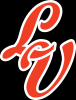 Lynn Valley Little League Pre-Game Field Safety Check  Facility Name:___________________________________________ Person completing Inspection: __________________________________ Date:________________ Time: ______________________ Weather Condition (Current):___________________________________  Holes, damage, rough or uneven spots  Slippery Areas, long grass  Glass, rocks and other debris & foreign objects  Damage to screens, fences edges or sharp fencing  Unsafe conditions around backstop, pitcher’s mound  Warning Track condition  Dugouts condition before and after games  Make sure telephones are available Area’s around Bleachers free of debris  General Garbage clean-up  Who’s in charge of emptying garbage cans NOTES/ HAZARDS 